ÖZEL ÖĞRETİM KURSU BİYOLOJİ BİLİM GRUBU PROGRAMI1. KURUMUN ADI	        	: 2. KURUMUN ADRESİ      :3. KURUCUNUN ADI	: 4. PROGRAMIN ADI	: Biyoloji V5. PROGRAMIN DAYANAĞI: 5580 Sayılı Özel Öğretim Kurumları Kanunu.Millî Eğitim Bakanlığı Özel Öğretim Kurumları Yönetmeliği.Millî Eğitim Bakanlığı Talim ve Terbiye Kurulu Başkanlığı’nın 14/08/2015 tarih ve             73 sayılı “Özel Öğretim Kursları Çerçeve Programı” Kararı.6. PROGRAMIN SEVİYESİ: Bu program lise veya dengi okuldan mezun öğrencilerin seviyelerine yönelik olarak hazırlanmıştır.7. PROGRAMIN AMAÇLARI: 1. Genelde bilimin özelde biyolojinin doğasını anlar.2. Biyolojinin günlük hayatta karşılaşılan problemlerin çözümüne sağladığı katkıların farkına varır.3. Biyolojinin güncel çalışma alanlarını tanır ve kariyer alanlarıyla ilişkilendirir.4. Canlı ve cansız varlıklar arasındaki farkları belirler.5. Canlıların ortak özelliklerini keşfeder.6. Canlıların yapısını oluşturan başlıca kimyasal maddeleri tanır ve sınıflandırır.7. Yağ, karbonhidrat,  protein, vitamin ve minerallerin yaşam için önemini kavrar, sağlıklı beslenme ile ilişkisini kurar.8. Canlıların temel yapısal biriminin hücre olduğunu kavrar.9. Hücre ve hücre teorisine ilişkin çalışmaları tarihsel süreç içerisinde analiz eder. 10. Hücresel yapıları ve görevlerini açıklar.11. Farklı hücre örneklerini karşılaştırır.12. Çok hücreli canlılarda hücresel organizasyonu analiz eder.13. Hücre çalışmalarının tıp ve sağlık alanındaki gelişmelere katkısını irdeler.14. Canlıların sınıflandırılmasında kullanılan yaklaşım ve modellerin tarihi gelişimini inceler ve değerlendirir.15. Canlıların sınıflandırılmasında kullanılan başlıca kategorileri kavrar ve bu kategoriler arasındaki hiyerarşiyi irdeler.16. Canlıların sınıflandırılmasında kullanılan âlemleri ve genel özelliklerini kavrar.17. Canlı âlemlerinin biyolojik süreçlere ve ekonomiye katkılarını irdeler.18. Virüslerin biyolojik sınıflandırma kategorilerinden herhangi biri içinde yer almamasının nedenlerini ve sağlık üzerine etkilerini tartışır.19. Güncel çevre sorunlarının sebepleri ve olası sonuçlarını sorgular.20. Birey olarak güncel çevre sorunlarının ortaya çıkmasındaki rolünü sorgular.21. Güncel çevre sorunlarının insan sağlığı üzerindeki etkilerini örneklerle ortaya koyar.22. Doğal kaynakların sürdürülebilirliğinin sosyal, ekonomik ve biyolojik önemini analiz eder.23. Biyolojik çeşitliliğin öneminin farkına varır.24. Türkiye’nin biyolojik çeşitlilik açısından zengin olmasını sağlayan faktörleri sorgular.25. Biyolojik çeşitliliğin korunmasına yönelik çözüm önerilerinde bulunur.26. Bir hücreli ve çok hücreli canlılarda mitozu kavrar ve önemini tartışır.27. Eşeysiz üremeyi kavrar ve hayattan örneklerle ilişkilendirir.28. Eşeysiz üremenin ve mitozun tarımsal üretimdeki önemini fark eder.29. Canlılarda Mayozu kavrar.30. Eşeyli üremeyi kavrar ve hayattan örneklerle ilişkilendirir.31. Canlıların çeşitliliği açısından eşeyli üremenin ve Mayozun önemini tartışır.32. İnsanda üreme sisteminin yapısını ve işleyişini açıklar, sağlığının korunması için çıkarımlarda bulunur.33. İnsanda embriyonik gelişim sürecini inceler.34. Kalıtımla ilgili kavram, model ve teorilerin tarihsel gelişimini analiz eder.35. Kalıtımın genel esaslarını kavrar ve aleller arası etkileşimleri çözümler.36. Genetik varyasyonların biyolojik çeşitliliği açıklamadaki rolünü irdeler.37. Genetik mühendisliği uygulamalarının insan hayatına etkilerinin farkına varır.38. Biyoteknoloji uygulamalarının insan hayatına etkisini analiz eder.39. Biyoteknoloji ve genetik mühendisliği uygulamalarında etik konuları saptar, tartışır ve değerlendirir.40. Ekosistemin canlı ve cansız bileşenlerini kavrar ve aralarındaki ilişkiyi irdeler.41. Canlılar arasında beslenme yönünden farklılıklar olduğunu kavrar.42. Ekosistemde madde ve enerji akışını analiz eder.43. Madde döngülerinin işleyişini kavrar, hayatın sürdürülebilirliği için önemini irdeler.44. İnsan faaliyetlerinin ekosistemlerin sürdürülebilirliği üzerine etkisini araştırır ve olası sonuçlarını tartışır.45. Ekosistem ve biyomlar arasında ilişki kurar.46. Biyomların yeryüzünde dağılımına etki eden faktörleri analiz eder.47. Canlılığın devamı için enerjinin gerekliliğini fark eder.48. Fotosentezin canlılar için öneminin farkına varır.49. Fotosentez reaksiyonlarını kavrar, ürün ve süreç açısından karşılaştırır.50. Fotosentez hızını etkileyen faktörleri analiz eder.51. Kemosentez olayını kavrar, hayat için önemini irdeler.52. Hücresel solunumun canlılar için öneminin farkına varır.53. Tüm canlılarda hücresel solunumun Glikoliz ile başladığını kavrar.54. Oksijensiz solunumda glikozun etil alkol veya laktik aside dönüşümünü açıklar.55. Oksijenli solunumun evrelerini açıklar.56. Karbonhidrat, yağ ve protein monomerlerinin oksijenli solunuma katıldığı basamakları özetler.57. Fotosentez ve solunumu ilişkilendirir ve bu ilişkinin hayatın sürdürülebilirliği için önemini açıklar.58. Doku, organ ve sistem ilişkisini irdeler.59. Sinir sisteminin yapı, görev ve işleyişini açıklar.60. Homeostazinin sağlanmasında sinir sisteminin ve hormonların rolünü fark eder.61. Sinir sistemi rahatsızlıklarını araştırır ve sinir sisteminin sağlığını korumak için çıkarımlarda bulunur.62. Duyu organlarının yapısını ve işleyişini kavrar.63. Duyu organlarının sağlıklı yapısının korunması için çıkarımlarda bulunur.64. Destek ve hareket sistemi elemanlarının yapısını ve işleyişini kavrar.65. Destek ve hareket sisteminin sağlıklı yapısının korunması için çıkarımlarda bulunur.66. Sindirim sistemindeki organların yapısını ve işleyişini kavrar.67. Sindirim sisteminin sağlıklı yapısının korunması için çıkarımlarda bulunur.68. Kalp, kan ve damarların yapı, görev ve işleyişini kavrar.69. Kalp, kan ve damarların sağlıklı yapısının korunması için çıkarımlarda bulunur.70. Lenf dolaşımını açıklar ve kan dolaşımı ile ilişkilendirir.71. Bağışıklık çeşitlerini bilir, vücudun doğal koruma mekanizmalarının bulunduğunu fark eder.72. Solunum sistemi organlarının yapı, görev ve işleyişini kavrar.73. Alveollerden dokulara ve dokulardan alveollere gaz taşınmasını açıklar.74. Solunum sisteminin sağlıklı yapısının korunması için çıkarımlarda bulunur.75. Boşaltım sisteminde yer alan başlıca elemanların yapı, görev ve işleyişini kavrar.76. Boşaltım sisteminin sağlıklı yapısının korunması için çıkarımlarda bulunur.77. Boşaltımın homeostazi açısından önemini tartışır.78. Davranışı açıklar.79. Doğuştan gelen ve öğrenilen davranışları örneklerle açıklar ve hayatın devamı için önemini sorgular.80. Sosyal davranışları araştırır.81. Nükleik asitlerin keşif sürecini analiz eder ve bu sürece katkıda bulunan bilim insanlarını araştırır. 82. Nükleik asitlerin çeşitlerini inceler ve görevlerini araştırır. 83. DNA’nın kendini eşlemesini kavrar. 84. Genetik şifrenin evrenselliğinin farkına varır ve önemini irdeler. 85. Genetik şifre ve protein sentezi arasındaki ilişkiyi açıklar ve değerlendirir. 86. Genetik mühendisliği ve biyoteknoloji çalışma alanlarını analiz eder ve çalışma yöntemlerini araştırır. 87. Genetik mühendisliği ve biyoteknoloji uygulamalarının sağlık ve ekonomiye katkılarını irdeler. 88. Bitki Biyolojisi Bu ünitede öğrencilerin; bitkinin yapısını tanımaları; bitkilerde su ve besin maddesi taşıma mekanizmalarını anlamaları; bitki büyümesini etkileyen faktörleri irdelemeleri, bitkilerde eşeyli üreme ve çimlenmeyi kavramaları amaçlanmaktadır. 89-Çiçekli bir bitki üzerinde bitkinin temel kısımlarını gösterir, bu kısımların yapı ve görevlerini belirtir.90. Tek çenekli ve çift çenekli bitkileri kök, gövde ve yaprak yönünden karşılaştırır. 91. Bitki büyümesinde etkili olan hormonları ve bitkilerde hareket çeşitlerini örneklerle açıklar. 92. Köklerde su ve mineral emilimini kavrar. 93. Bitkilerde iletim doku elemanlarının yapı ve görevlerini araştırır. 94. Bitkilerde su ve mineral taşınma mekanizmasını açıklar. 95. Bitkilerde fotosentez ürünlerinin taşınma mekanizmasını açıklar. 96. Çiçeğin kısımlarını gösterir, bu kısımların görevlerini açıklar. 97. Tozlaşma ve döllenme arasındaki ilişkiyi kavrar.98. Bitkilerin üreme ve yayılmasında tohum ve meyvenin önemini fark eder.99. Tohumun çimlenmesini kavrar ve çimlenmeye etki eden çevresel faktörleri analiz eder.100. Komünite ve Popülasyon Ekolojisi Bu ünitede öğrencilerin, popülasyon dinamiği ve taşıma kapasitesini anlamaları, nesli tükenen türleri fark etmeleri, popülasyondaki değişimi örneklendirerek özelliklerini açıklayabilmeleri amaçlanmaktadır. 101. Komünitenin yapısını kavrar, buna etki eden faktörleri analiz eder.102. Komünitede tür içi ve türler arasındaki rekabeti örneklerle açıklar.103. Komünitede türler arasında simbiyotik ilişkileri örneklerle açıklar. 104. Komünitelerdeki primer ve sekonder süksesyonu örneklerle açıklar. 105. Popülasyon ekolojisi 106. Popülasyon dinamiğine etki eden faktörleri analiz eder.107. Bazı canlı türlerinin neslinin tehlikede olmasının nedenlerini tartışır. 108. Hayatın Başlangıcı ve Evrim Bu ünitede öğrencilerin; hayatın ilk ortaya çıkışı ve evrim ile ilgili bilgi kazanmaları amaçlanmaktadır. 109. Hayatın ortaya çıkışı ile ilgili görüşleri özetler. 110. Canlıların benzerlikleri ve farklılıkları ile fosillerin, hayatın anlaşılmasına sağladığı katkılara örnekler verir. 111. Canlılık tarihi boyunca canlı çeşitliliğinin değişimini ve nedenlerini analiz eder.112. Evrime ilişkin görüşleri özetler.113. Doğada meydana gelebilecek iklimsel değişikliklerden hareketle, zaman içinde hayatın nasıl etkilenebileceğini tartışır.8. PROGRAMIN UYGULANMASI İLE İLGİLİ AÇIKLAMALAR: Bu programın amacı, lise ve dengi okul mezun kursiyerlerinin daha önceki öğrenimlerinde edindikleri bilgi ve becerileri tekrarlayarak pekiştirmektir.Biyoloji öğretim programı, biyolojideki kavram, ilke ve teorilere yönelik kazanımlarla birlikte beceri, anlayış, tutum ve değerlere ilişkin kazanımları kapsayan ünitelerden oluşmaktadır.Biyoloji programında konular; basitten karmaşığa, bilinenden bilinmeyene, somuttan soyuta ilkesine göre ve sarmal bir yaklaşımla ele alınmış, anahtar kavramların etrafındaki örüntü her defasında biraz daha artırılmıştır.Bu öğretim programı farklı bireysel özelliklere sahip öğrencilerin bulunabileceği gerçeğinden hareketle, öğretmenlerin öğretim yöntem ve tekniklerini çeşitlendirmelerini, mümkün olduğu kadar çeşitli ölçme ve değerlendirme tekniklerini kullanmalarını gerekli kılmaktadır. Öğretmenlerin buna dikkat etmeleri gerekecektir.Bu öğretim esnasında ihtiyaç halinde bilgisayar ve projeksiyon araçlarından yararlanılacak, bilgilerin pekiştirilmesi sağlanacaktır.Programın uygulanmasında;  Millî Eğitim Bakanlığınca onaylı ders programında yer verilen öğretim yöntem ve tekniklerinden yararlanılacaktır.Millî Eğitim Bakanlığı Yenilik ve Eğitim Teknolojileri Genel Müdürlüğünün hazırladığı görsel uygulamalardan yararlanılarak konular somutlaştırılacaktır.Ölçme ve değerlendirmede optik okuyucu ve bilgisayardan yararlanılacak, Millî Eğitim Bakanlığının ölçme ve değerlendirme kriterleri esas alınacaktır.Kursun başında, ortasında ve sonunda içinde açık uçlu soruların da olduğu sınavlar yapılarak sonuçlar konu analizli karnelere dökülecek ve öğrencilerle paylaşılacaktır.9. PROGRAMIN SÜRESİ:	a) Haftalık Süre: Haftada 6 Saat            b) Toplam Süre: 36 Hafta  x 6 Saat = 216 Saat10. PROGRAM İÇERİĞİNİN TOPLAM KURS SÜRESİNE GÖRE HAFTALIK DAĞILIMI:1. HAFTA1.ÜNİTE: YAŞAM BİLİMİ BİYOLOJİ1.1. Bilimsel Bilginin Doğası	1.1.1. Bilim, Biyoloji ve Bilginin Doğası1.1.2. Bilim–Toplum İlişkisi1.1.2.1. Biyoloji ve Biz1.1.2.2. Çevre Sorunları ve Biyoloji1.1.2.3. Sağlık ve Biyoloji1.1.2.4. Biyo yakıtlar1.1.2.5. Adli Uygulamalar1.1.2.6.Bir Meslek Olarak Biyoloji1.1.2.7.Biyolojinin Diğer Bilimlerle İlişkisi2.HAFTA1.2.Canlıların Ortak Özellikleri1.2.1.Canlı Nedir?1.2.2.Canlı Özellikleri1.3.Canlıların Yapısında Bulunan Temel Bileşikler1.3.1.Organik ve İnorganik Bileşikler1.3.1.1.İnorganikBileşikler a) Su ve Yaşam b) Asitler ve Bazlar c)Tuzlar ç) Mineraller3.HAFTA1.3.1.2.Organik Bileşiklera)Karbonhidratlarb)Yağlarc)Proteinlerç) Enzimler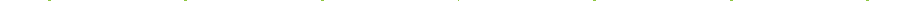 d)Vitaminlere)Hormonlarf)Nükleik Asitler4. HAFTA2.ÜNİTE: CANLILAR DÜNYASI2.1.Hücre ve Hücre Teorisi2.1.1.Hücrenin Tarihi Gelişimi2.1.2.Hücrenin Yapısı2.1.2.1.Prokaryot Hücre2.1.2.2.Ökaryot Hücre2.1.3.Hücre Organelleri 2.1.3.1.Hücre Zarıa) Pasif Taşımab) Aktif Taşımac) Endositozç) Ekzositoz2.1.3.2.Sitoplâzma ve Organelleri2.1.3.3.Çekirdek5. HAFTA2.1.4.Kök Hücre2.1.5.Hücre Kültürü ve Teknolojileri2.2.Canlıların Çeşitliliği ve Sınıflandırılması2.2.1.Biyolojik Çeşitlilik ve Sınıflandırma İhtiyacı2.2.2.Sınıflandırmanın Tarihi2.2.3.Linnaeus’un Sınıflandırmaya Katkısı2.2.4.Günümüzde Kullanılan Sınıflandırma Sistemi2.2.5. Sınıflandırmanın Günlük Yaşamımıza Katkısı2.3.Canlı Âlemleri2.3.1.CanlılarDünyası2.3.1.Bakteriler2.3.1.2. Arkebakteriler2.3.1.3.Protistler6. HAFTA2.3.1.4.Mantarlar2.3.1.5.BitkilerBitkilerin Sınıflandırılmasıa) Tohumsuz Bitkilerb) Tohumlu Bitkiler2.3.1.6.HayvanlarA. Hayvanların Sınıflandırılmasıa) Omurgasız Hayvanlarb) Omurgalı Hayvanlar2.3.2.Canlı Âlemlerinin Biyolojik Sürece ve Ekonomiye Katkıları2.3.3.Virüsler7. HAFTA3.ÜNİTE: GÜNCEL ÇEVRE SORUNLARI VE İNSAN3.1.Güncel Çevre Sorunları ve İnsan3.1.1.Hava Kirliliği3.1.2.Toprak Kirliliği3.1.3.Su Kirliliği3.1.4.Ormanların Yok Olması3.1.5.Radyasyon Nereden Geliyor3.1.6.Gürültü Kirliliği3.1.7.Besin Kirliliği 3.2. Doğal Kaynaklar3.2.1.Doğal Kaynaklar Nelerdir?3.2.2.Ülkemizde Bor Madeni3.2.3.Sürdürülebilirlik Ne Demektir? 3.2.4.Doğal Kaynakların Sürdürülebilirliği3.3.Biyolojik Çeşitlilik3.3.1.Biyolojik Çeşitlilik3.3.2.CanlılarınYaşadıkları Ortamlar8. HAFTA3.3.3.Genetik Çeşitlilik3.3.4.Tür Çeşitliliği3.3.5. Biyolojik Çeşitliliğe Etki Eden Faktörler3.3.6. Biyolojik Çeşitliliğin Önemi3.3.7.Türkiye’nin Biyolojik Çeşitliliği3.3.8.BiyolojikÇeşitliliğinKorunması1.ÜNİTE: ÜREME1.BÖLÜM: MİTOZ VE EŞEYSİZ ÜREMEA. Hücre Döngüsü              1.İnterfaz              2.MitotikEvre(M) 9.HAFTAB. Hücre Döngüsünün KontrolüC. Eşeysiz Üreme1.BölünerekÜreme 2.Tomurcuklanma3.Sporla Üreme4.BitkilerdeVejetatifÜreme2.BÖLÜM: MAYOZ VE EŞEYLİ ÜREMEA. MayozB. Eşeyli Üreme1.ÇiçekliBitkilerdeEşeyliÜreme2.Konjugasyon3.Partenogenez10.HAFTAC. İnsanda Üreme Sistemi1.Dişi Üreme Sistemia) Yumurtalıklarb) Yumurta kanalıc) Döl yatağı (Rahim, Uterus)ç) Vajina ve serviks2.Dişilerde Menstrual Döngü (Âdet Döngüsü)3.Erkek Üreme Sistemia) Testislerb) Yardımcı bezler4.Döllenme5.Üreme Organlarının Sağlığı ve Cinsel Yolla Bulaşan Hastalıklara) AIDSb) Frengic) HPVç) Hepatit B6.Aile Planlaması11.HAFTA3.BÖLÜM: BÜYÜME VE GELİŞMEA. İnsanda Embriyonik Gelişim Basamakları        1.Segmentasyon	 2.Gastrulasyon3.Farklılaşma ve Organogenez        B. Hamilelikte Bebeğin Gelişimini Olumsuz Etkileyen Faktörler2.ÜNİTE: KALITIMIN GENEL İLKELERİ1. BÖLÜM: KALITIM VE BİYOLOJİK ÇEŞİTLİLİKA. Bilim Tarihinde KalıtımB. Kalıtımın Genel Esasları 1.Monohibrit Çaprazlama2.Dihibrit Çaprazlama3.Gen-KromozomTeorisi4.Kontrol Çaprazlaması5.Eksik Baskınlık6.Eş Baskınlık7.Çok Alellik8.Eşeyin Belirlenmesia) Fenotipik eşey belirlenmesib) Genotipik eşey belirlenmesi9.Eşeye Bağlı Kalıtıma) İnsanda X kromozomuna bağlı kalıtımb) İnsanda Y kromozomuna bağlı kalıtım   10.Kromozom Sayısındaki Değişiklikler     a) Otozomal ayrılmama     b) Gonozomal ayrılmamaC. Genetik Varyasyonlar12.HAFTA2. BÖLÜM: MODERN GENETİK UYGULAMALARIA. Genetik Mühendisliği Uygulamalarının İnsan Hayatına Etkileri1.Gen Teknolojileri2.DNA Parmak İzi Analizi3.Kök Hücre TedavisiB. Biyoteknoloji Uygulamalarının İnsan Hayatına EtkileriC. Biyoteknoloji ve Genetik Mühendisliği Uygulamalarındaki Etik Konular	3.ÜNİTE: DÜNYAMIZ1.BÖLÜM: EKOSİSTEM EKOLOJİSİA. Ekosistemin Canlı ve Cansız Bileşenleri1.Abiyotik Faktörler     a) Işıkb) Sıcaklıkc) İklimç) Toprakd) Minerallere) Suf) pH2.BiyotikFaktörler    a) Üreticiler    b)Tüketiciler    c) AyrıştırıcılarB. Canlılarda Beslenme Şekilleri1.Ototrof Beslenme    a) Fotoototroflar    b) Kemoototroflar2.HeterotrofBeslenme    a) Holozoik beslenme    b) Birlikte yaşam(Simbiyoz)              1.Yararlı birliktelikler              2.Zararlı birliktelikler              3.Saprofit beslenme3.Hem Ototrof hem Heterotrof BeslenmeC. Ekosistemde Madde ve Enerji AkışıD. Madde Döngüleri1.Ekosistemde Karbon Döngüsü2.Ekosistemde Su Döngüsü3.Ekosistemde Azot Döngüsü E. İnsan Faaliyetlerinin Ekosistemlerin Sürdürülebilirliği Üzerine Etkileri2.BÖLÜM: BİYOMLARA. Ekosistem ve Biyomlar Arasındaki İlişki1.Biyom Çeşitleri ve Özellikleri13.HAFTA          a) Karasal biyomlar             1.Orman biyomları             2.Çöl biyomları             3.Çayır biyomlar          b) Sucul biyomlar            1.Tatlı su biyomları            2.Tuzlu su biyomları B. Biyomların Yeryüzünde Dağılımına Etki Eden Faktörler1.ÜNİTE: CANLILARDA ENERJİ DÖNÜŞÜMLERİ1. Canlılık ve Enerji 2. Fotosentez 2.1. Fotosentezin Bulunuşu2.2. Fotosentezin Yapısal Temelleri 2.2.1. Kloroplast 2.2.2. Güneş Işığı ve Pigmentler2.2.3. Fotosistemler2.3. Fotosentez Reaksiyonları2.3.1. Işığa Bağımlı Reaksiyonlar2.3.2. Işıktan Bağımsız Reaksiyonlar2.4. Organik Madde Sentezi2.5. Fotosentez Hızına Etki Eden Faktörler2.5.1. Çevresel Faktörler2.5.2. Kalıtsal FaktörlerII. Bölüm Değerlendirme14.HAFTA3. Kemosentez4. Solunum4.1. Glikoliz4.2. Oksijensiz Solunum 4.2.1. Elektron Taşıma Sistemi (ETS) Kullanılan Oksijensiz Solunum 4.2.2. Fermantasyon 4.3. Oksijenli Solunum4.3.1. Mitokondri4.3.2. Krebs Döngüsüne Hazırlık 4.3.3 Krebs Döngüsü4.3.4 Elektron Taşıma Sistemi 4.3.5 Oksijenli Solunumda Enerji Verimi4.3.6. Besinlerin Oksijenli Solunuma Katılımı 4.4. Fotosentez ve Solunum İlişkisi 15.HAFTA2.ÜNİTE: İNSAN FİZYOLOJİSİ1. Dokular2. Sinirler, Hormonlar ve Homeostazi2.1 Sinir Sistemi2.1.1. Sinirsel Denetim2.1.1.1 Sinir Hücresi (Nöron)2.1.1.2. Nöroglia (Glia) Hücreleri 2.1.1.3. Nöron Çeşitleri2.1.1.4. Sinir Hücrelerinde İmpuls Oluşumu ve İletimi2.1.1.5. Sinapslarda İmpuls İletimi 2.1.2. Merkezî Sinir Sistemi 2.1.2.1. Beyin 2.1.2.2. Omurilik 2.1.3. Çevresel Sinir Sistemi2.1.3.1. Somatik Sinir Sistemi 2.1.3.2. Otonom Sinir Sistemi 2.2. Endokrin Sistem (Hormonal Sistem) 2.2.1. Hipofiz Bezi2.2.2. Tiroit Bezi 2.2.3. Paratiroit Bezi16.HAFTA 2.2.4. Böbrek üstü Bezleri (Adrenal Bezler) 2.2.5. Pankreas 2.2.6. Eşeysel Bezler2.2.7. Timüs Bezi2.2.8. Epifiz Bezi 17.HAFTA2.3. Duyu Organları2.3.1. Göz 2.3.2. Kulak2.3.3. Burun 2.3.4. Dil2.3.5. Deri 18.HAFTA3. Destek ve Hareket Sistemi 3.1. İskelet Sistemi 3.1.1. Kemik Doku 3.1.2. Kıkırdak Doku3.1.3. Eklemler 19.HAFTA3.2. Kas Sistemi3.2.1. İskelet Kasları (Çizgili Kaslar) 3.2.2. Düz Kaslar 3.2.3. Kalp Kası3.2.4. Çizgili Kasın Kasılması (Huxley’in Kayan İplikler Hipotezi)3.2.5. Kasılma Sırasında Gerçekleşen Kimyasal Olaylar3.2.6. İskelet Kasının Kasılma Mekanizması 3.3. İskelet-Kas İlişkisi 20.HAFTA4. Sindirim Sistemi4.1. Sindirim Kanalı Organları 4.1.1. Ağız 4.1.2. Yutak4.1.3. Yemek Borusu4.1.4. Mide 4.1.5. İnce Bağırsak 21.HAFTA4.1.6. Kalın Bağırsak4.2. Sindirime Yardımcı Organlar ve Yapılar 4.2.1. Tükürük Bezleri4.2.2. Karaciğer4.2.3. Safra Kesesi 4.2.4. Pankreas4.3. Besinlerin Kimyasal Sindirimi4.3.1. Karbonhidratların Sindirimi4.3.2. Proteinlerin Sindirimi 4.3.3. Yağların Sindirimi4.4. Besinlerin Emilimi22.HAFTA5. Dolaşım Sistemleri 5.1. Kan Dolaşımı 5.1.1. Kalp5.1.1.1. Kalbin Yapısı 5.1.1.2. Kalbin Çalışması 5.1.2. Kanın Vücuttaki Dolaşımı 5.1.2.1. Küçük Kan Dolaşımı5.1.2.2. Büyük Kan Dolaşımı5.1.3. Kan Damarları5.1.3.1. Atardamarlar5.1.3.2. Kılcal Damarlar5.1.3.3. Toplardamar 23.HAFTA5.1.4. Kan 5.1.4.1. Kanın Yapısı5.1.4.2. Kan Grupları 5.2. Lenf Dolaşımı 5.2.1. Lenf Sıvısı5.2.2. Lenf Damarlar5.3. Bağışıklık (Savunma) Sistemi 5.3.1. Özgül Olmayan Savunma Mekanizmaları5.3.2. Özgül  (Spesifik) Savunma Mekanizmaları5.3.3. Bağışıklığın Kazanılması 24.HAFTA6. Solunum Sistemi6.1. Solunum Sistemi Organları  6.2. Soluk Alıp Verme Mekanizması 6.3. Solunum Gazlarının Taşınması 6.3.1. Oksijenin Taşınması6.3.2. Karbondioksitin Taşınması 7. Boşaltım Sistemi 7.1. Böbreğin Yapısı 7.2. İdrar Oluşumu	7.2.1. Süzülme  7.2.2. Geri Emilim7.2.3. Salgılama (Sekresyon)25.HAFTA 7.3. Böbreğin Görevleri 7.4. Homeostazinin Sağlanmasında Boşaltım Sisteminin Önemi.26.HAFTA3.ÜNİTE: DAVRANIŞ1. Davranış 1.1. Doğuştan Gelen Davranışlar1.1.1 Refleks 1.1.2. İçgüdü1.1.2.1. İçgüdüsel Davranışın Ortaya Çıkışı1.1.2.2. İçgüdüsel Davranış Örnekleri 1.2. Öğrenilmiş Davranışlar1.2.1. Alışma1.2.2. Koşullanma (Çağrışımsal Öğrenme)1.2.3. Basılanma (İzlenim Yoluyla Öğrenme) 1.2.4.Taklit Yoluyla Öğrenme (Sosyal Öğrenme) 1.2.5. Kavrama Yoluyla Öğrenme1.3. Yön Bulma ve Yer Belirleme27.HAFTA1.4. Sosyal Davranışlar1.4.1. İş Birliğine Dayalı Davranışlar 1.4.2. İletişim1.4.3. Çatışma ve Saldırganlık Davranışları1.4.4. Hiyerarşik Konum Davranışları 1.4.5. Yurt Savunma12.1.GENDEN PROTEİNE12.1.1.Nükleik Asitlerin Keşfi ve Önemi,            a) Nükleik asitlerin keşif süreci ve bu sürece katkıda bulunan bilim insanları.           b) Nükleik asitlerin bulunmasının insanlığa katkıları . 12.1.1.2. Nükleik asitlerin çeşitleri ve görevleri 28.HAFTA  12.1.1.3 DNA’nın kendini eşlemesi .             a) Helikaz ve DNA polimeraz dışındaki enzimler.12.1.2.Genetik şifre ve Protein Sentezi.12.1.2.1Genetik şifrenin evrenselliği  ve önemi.12.1.2.2.Genetik şifre ve protein sentezi arasındaki ilişki.29.HAFTA   a) Protein sentezi (transkripsiyon ve translasyon)   b) Santral dogma ve bir gen bir polipeptid hipotezi. 12.1.2.3.Genetik mühendisliği ve biyoteknoloji çalışma alanları ve çalışma yöntemleri.    a) Genetik mühendisliği ve biyoteknoloji çalışma alanları.   b) Genetik mühendisliği ile biyoteknoloji arasındaki fark .12.1.2.4.Genetik mühendisliği ve biyoteknoloji uygulamalarının sağlık ve ekonomiye katkıları. 30.HAFTAAşı, antibiyotik, insülin, interferon üretimi, kanser tedavisi uygulamaları Gen terapisi Klonlama çalışmaları ve genetiği değiştirilmiş organizmaların olası sonuçları Biyogüvenlik ve biyoetik. 12.2.BİTKİ BİYOLOJİSİ 12.2.1. Bitkilerin Yapısı, Büyüme ve Hareket  12.2.1.1.Çiçekli bir bitki üzerinde bitkinin temel kısımlarının gösterilmesi.                a) Kök, gövde ve yaprağın görevleri .                b)Apikal ve lateral meristemlerin büyümedeki rolü, yaş halkaları ile bağlantısı.12.2.1.2.Tek çenekli ve çift çenekli bitkileri kök, gövde ve yaprağın yapısının       karşılaştırılması.12.2.1.3.Bitki büyümesinde etkili olan hormonlar  ve bitkilerde hareket çeşitleri.   a)Oksin hormonunun tropizmadaki  etkisi .   b)Fotoperiyodizm, nasti ve tropizma  hareketleri    c)Bitki üretiminde kullanılan hormonlar. 12.2.2.Bitkilerde Madde Taşınması 12.2.2.1Köklerde su ve mineral emilimi . a)İyonların emilim mekanizması. b)Minerallerin önemi, minerallerin topraktan alınması, nodül ve mikoriza oluşumu  c)Minimum kuralı, 31.HAFTA12.2.2.Bitkilerde iletim doku elemanlarının yapı ve görevleri.a)Yaş halkaları 12.2.2.3.Bitkilerde su ve mineral taşınma mekanizması. a)Suyun taşınmasında terleme-çekim teorisi, kök basıncı, kılcallık, kohezyon, adhezyon ve gutasyon olayları . b)Suyun taşınmasında stomaların rolü. c)Stomaların açılıp kapanma mekanizması. 12.2.2.4.Bitkilerde fotosentez ürünlerinin taşınma mekanizması.   a)“Basınç akış teorisi” 32.HAFTA 12.2.3. Bitkilerde Eşeyli Üreme  12.2.3.1.Çiçeğin kısımları,  12.2.3.2.Tozlaşma ve döllenme arasındaki ilişki.  12.2.3.3.Bitkilerin üreme ve yayılmasında tohum ve meyvenin önemi.  12.2.3.4.Tohumun çimlenmesi ve çimlenmeye etki eden çevresel faktörler.33.HAFTA12.3.Kömünite ve Popülasyon Ekolojisi,12.3.1.Komünite Ekolojisi12.3.1.1.Komünitenin yapısı, buna etki eden faktörler.12.3.1.2.Komünitede tür içi ve türler arasındaki rekabet.               a) Komünitelerde av-avcı ilişkisi.12.3.1.3.Komünitede türler arasında simbiyotik ilişkiler.   a) Simbiyotik ilişkiler ve holozoik beslenme çeşitleri               b)Parazitlik ve mutualizm insan sağlığı ile ilişkilendirilir (bit, pire, kene, tenya, bağırsak florası vb).               c)Bitkisel parazitler. 34.HAFTA12.3.1.4.Komünitelerdeki  primer ve sekonder  süksesyon.  a) Klimaks 12.3.2.Popülasyon ekolojisi 12.3.2.1.Popülasyon dinamiğine etki eden faktörler   a)Popülasyonun taşıma kapasitesi .   b)İnsan nüfusu, insan yaş piramitleri besin-bitki hayat alanı    c)Popülasyon büyümesine ilişkin farklı büyüme eğrileri (S ve J)    d)Hardy-Weinberg  prensibi .   e)Dünya ve ülkemiz nüfusunun hızla artması.12.3.2.2.Bazı canlı türlerinin neslinin tehlikede olmasının nedenleri  a)Nesli tükenen ve tükenme tehlikesi altında olan canlı türleri.35.HAFTA12.4.Hayatın Başlangıcı ve Evrim12.4.1.Hayatın Başlangıcı12.4.1.1.Hayatın ortaya çıkışı .12.4.1.2.Canlıların benzerlikleri ve farklılıkları ile fosillerin, hayatın anlaşılmasına sağladığı katkılar.   a) Canlıların embriyolojik, biyokimyasal, anatomik, genetik yapılarındaki benzerlik ve farklılıkların hayatın anlaşılmasına katkıları .12.4.1.3.Canlılık tarihi boyunca canlı çeşitliliğinin değişimini ve nedenleri.  a) Jeolojik zamanlar boyunca canlı çeşitliliğindeki önemli değişimlerin nedenleri .36.HAFTA12.4.2.EvrimEvrime ilişkin görüşler.Lamarck ve Darwin’in çalışmaları Evrime ilişkin görüşler Doğal seçilim, varyasyon, adaptasyon, mutasyon Tarım ve hayvancılıkta yapay seçilim 12.4.2.2.Doğada meydana gelebilecek iklimsel değişikliklerden hareketle, zaman içinde hayatın nasıl etkilenebileceği              a)Bazı türler (dinozor, mamut vb.) neden yok olmuştur?11. ÖLÇME VE DEĞERLENDİRME İLE İLGİLİ ESASLARÖzel öğretim kurslarında, Genel Müdürlükçe onaylanan öğretim programlarında yer alan kazanımların ölçülmesi amacıyla açık uçlu soruların da yer aldığı ücretsiz sınavlar yapılır. Bu sınavlar kurum tarafından, kursiyerlerin gelişimini takip etmek amacıyla, eğitim döneminin başında, ortasında ve sonunda gerçekleştirilir. Sınav sonucunda, kursiyerlerin konulara göre başarı analizleri yapılır ve kursiyerlere geri bildirim verilir. Bu sınavlara sadece kurumda kayıtlı kursiyerler katılır. Kurs bitirme belgesi düzenlenmez.12. PROGRAMIN UYGULANMASINDA KULLANILACAK ÖĞRETİM ARAÇ VE GEREÇLERİ:Biyoloji ders kitapları (MEB onaylı)Öğretmenlerin ders notlarıÖğretmenler tarafından hazırlanan çoktan seçmeli ve açık uçlu sınavlarYazı tahtası, internet kaynaklarıLaboratuvar malzemeleri